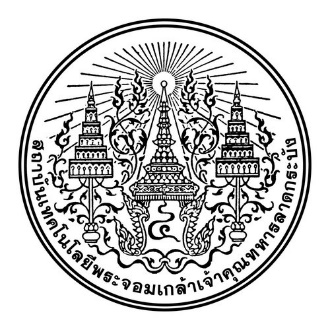 คณะอุตสาหกรรมอาหารสถาบันเทคโนโลยีพระจอมเกล้าเจ้าคุณทหารลาดกระบังแบบฟอร์มขอกำหนดสอบวิทยานิพนธ์ ---------------------------------------                           วันที่...…..…..เดือน………………พ.ศ………………….เรื่อง	ขอกำหนดสอบป้องกันวิทยานิพนธ์ เรียน 	คณบดีคณะอุตสาหกรรมอาหาร	ข้าพเจ้า (นาย/นาง/นางสาว, อื่น ๆ ) ............................................................ นามสกุล…………………………………………………............รหัสประจำตัว ..................................................... เป็นนักศึกษา(สามัญ) ตั้งแต่ภาคเรียนที่................................ ปีการศึกษา........................หลักสูตร..................................................................................... สาขาวิชา ...................................................................................................ที่อยู่ปัจจุบันที่ติดต่อได้....................................................................................................................................................................................โทรศัพท์ที่ติดต่อสะดวก ........................................................................... อีเมล์ ...........................................................................................สถานที่ทำงาน.................................................................................... โทรศัพท์ที่ทำงาน.................................................................................ชื่ออาจารย์ที่ปรึกษาวิทยานิพนธ์หลัก .............................................................................................................................................................ชื่ออาจารย์ที่ปรึกษาวิทยานิพนธ์ร่วม ...............................................................................................................................................................มีความประสงค์จะขอสอบวิทยานิพนธ์เรื่อง  (ชื่อภาษาไทย).......................................................................................................................................................................................................................................................................................................................................................(ชื่อภาษาอังกฤษ).......................................................................................................................................................................................................................................................................................................................................................................................................................... สอบวันที่.....................เดือน..............................พ.ศ.................................. เวลา................................ ห้องสอบ....................................โดยได้ส่งหลักฐานมาประกอบการพิจารณาตามระเบียบมีดังนี้ (โปรดเขียนเครื่องหมาย  ในช่อง ) 1. บทคัดย่อวิทยานิพนธ์ ภาษาไทยและภาษาอังกฤษ จำนวนอย่างละ 1 ชุด 2. สารบัญ จำนวน 1 ชุด 3. ใบรับรองผลการศึกษา ตั้งแต่ภาคการศึกษาแรกจนถึงปัจจุบัน จำนวน 1 ชุด (สำนักทะเบียนและประมวลผล) 4. สำเนาหนังสือตอบรับการตีพิมพ์/สำเนาการนำเสนอผลงานในที่ประชุมวิชาการ (เรื่องเต็ม) จำนวน 1 ชุด 5. ใบประกาศหัวข้อวิทยานิพนธ์ จำนวน 1 ชุด (งานบริหารวิชาการและบัณฑิตศึกษา) 6. แบบตรวจสอบการค้างอุปกรณ์ห้องปฏิบัติการ จำนวน 1 ชุด 7. แบบฟอร์มตรวจสอบการคัดลอกผลงานทางวิชาการ 8. ผลการสอบประมวลความรู้ เมื่อวันที่......................... เดือน.............................พ.ศ................... (งานบริหารวิชาการและบัณฑิตศึกษา) 9. ผลการสอบวัดคุณสมบัติ (ปริญญาเอก) เมื่อวันที่.................. เดือน.......................พ.ศ............... (งานบริหารวิชาการและบัณฑิตศึกษา)ข้าพเจ้าได้ส่งร่างวิทยานิพนธ์ฉบับสมบูรณ์ให้คณะกรรมการสอบเป็นที่เรียบร้อยแล้วลงชื่อ.................................................... (นักศึกษา)                                                                                                       (...................................................)-1-คำรับรองจากอาจารย์ที่ปรึกษาวิทยานิพนธ์หลัก วันที่……..…..เดือน…………………….พ.ศ……………….เรื่อง	ขอกำหนดการสอบวิทยานิพนธ์เรียน	คณบดีคณะอุตสาหกรรมอาหาร	ข้าพเจ้า……………………………………………………….………….........................เป็นอาจารย์ที่ปรึกษาวิทยานิพนธ์ของ(นาย/นาง/นางสาว)………………………………………………..………………………..ได้ตรวจสอบต้นฉบับวิทยานิพนธ์ของนักศึกษากล่าวแล้วว่ามีเนื้อหาสมบูรณ์อยู่ในระดับมาตรฐาน  เห็นควรเข้ารับการสอบสัมภาษณ์ขั้นสุดท้ายเพื่อขอสำเร็จการศึกษาได้	จึงเรียนมาเพื่อโปรดพิจารณาดำเนินการต่อไป					    ลงชื่อ…………………..…………….………………… อาจารย์ที่ปรึกษาวิทยานิพนธ์						(………………………………..……..……….)คณะ……………………………………………โทร. ………………………………..คำรับรองจากอาจารย์ที่ปรึกษาวิทยานิพนธ์ร่วม						      วันที่……..…..เดือน…………………….พ.ศ……………….เรื่อง	ขอกำหนดการสอบวิทยานิพนธ์เรียน	คณบดีคณะอุตสาหกรรมอาหาร	ข้าพเจ้า……………………………………………………….………….........................เป็นอาจารย์ที่ปรึกษาวิทยานิพนธ์ของ(นาย/นาง/นางสาว)………………………………………………..………………………..ได้ตรวจสอบต้นฉบับวิทยานิพนธ์ของนักศึกษากล่าวแล้วว่ามีเนื้อหาสมบูรณ์อยู่ในระดับมาตรฐาน  เห็นควรเข้ารับการสอบสัมภาษณ์ขั้นสุดท้ายเพื่อขอสำเร็จการศึกษาได้	จึงเรียนมาเพื่อโปรดพิจารณาดำเนินการต่อไป					  ลงชื่อ…………………..…………….………………… อาจารย์ที่ปรึกษาวิทยานิพนธ์					       (………………………………..……..……….)คณะ……………………………………………โทร. ………………………………..คำรับรองจากอาจารย์ที่ปรึกษาวิทยานิพนธ์ร่วม						      วันที่……..…..เดือน…………………….พ.ศ……………….เรื่อง	ขอกำหนดการสอบวิทยานิพนธ์เรียน	คณบดีคณะอุตสาหกรรมอาหาร	ข้าพเจ้า……………………………………………………….………….........................เป็นอาจารย์ที่ปรึกษาวิทยานิพนธ์ของ(นาย/นาง/นางสาว)………………………………………………..………………………..ได้ตรวจสอบต้นฉบับวิทยานิพนธ์ของนักศึกษากล่าวแล้วว่ามีเนื้อหาสมบูรณ์อยู่ในระดับมาตรฐาน  เห็นควรเข้ารับการสอบสัมภาษณ์ขั้นสุดท้ายเพื่อขอสำเร็จการศึกษาได้	จึงเรียนมาเพื่อโปรดพิจารณาดำเนินการต่อไป				ลงชื่อ…………………..…………….………………… อาจารย์ที่ปรึกษาวิทยานิพนธ์				         (………………………………..……..……….)คณะ……………………………………………โทร. ……………………………………………….-2-ความเห็นของเจ้าหน้าที่บัณฑิตศึกษาวันที่...................... เดือน.......................... พ.ศ.....................เรียน	คณบดีคณะอุตสาหกรรมอาหาร	ตามที่ (นาย/นาง/นางสาว, อื่น ๆ ) ....................................................................... นามสกุล………………………………………………............รหัสประจำตัว .................................... หลักสูตร............................................................ สาขาวิชา .....................................................................มีความประสงค์จะขอกำหนดสอบวิทยานิพนธ์ โดยผ่านความเห็นชอบจากอาจารย์ที่ปรึกษาวิทยานิพนธ์เรียบร้อยแล้ว งานบริหารวิชาการและบัณฑิตศึกษา ได้ตรวจสอบการศึกษารายวิชาต่าง ๆ ทั้งวิชาบังคับและวิชาเลือก รวมถึงคุณสมบัติและข้อกำหนดต่าง ๆ ตามหลักสูตรแล้วว่ามีคุณสมบัติครบถ้วนในการขอสอบวิทยานิพนธ์ได้ เห็นสมควรเสนอคณบดีเพื่อพิจารณาต่อไป	จึงเรียนมาเพื่อโปรดพิจารณาลงชื่อ............................................... (..............................................)ความเห็นของรองคณบดีกำกับดูแลงานด้านบัณฑิตศึกษาวันที่...................... เดือน.......................... พ.ศ.....................เรียน	คณบดีคณะอุตสาหกรรมอาหาร/คณะกรรมการประจำส่วนงานวิชาการ	รองคณบดีกำกับดูแลงานด้านบัณฑิตศึกษาคณะฯ ได้ตรวจสอบความถูกต้องในการสอบวิทยานิพนธ์ของนักศึกษาตามข้อบังคับสถาบันฯ ว่าด้วยการศึกษาระดับบัณฑิตศึกษา พ.ศ. 2559 และข้อกำหนดต่างของบัณฑิตศึกษาแล้ว เห็นสมควรให้สอบได้ และขอเสนอชื่อคณะกรรมการสอบวิทยานิพนธ์ ดังนี้	1. ……………………………………………………………………..	ประธานกรรมการ (ผู้ทรงคุณวุฒิภายนอก)	2. ……………………………………………………………………..	กรรมการ	3. ……………………………………………………………………..	กรรมการ	4. ……………………………………………………………………..	กรรมการ	5. ……………………………………………………………………..	กรรมการและเลขานุการลงชื่อ................................................ รองคณบดีฝ่ายวิชาการ                                                                         (.............................................)เรียน	คณบดีคณะอุตสาหกรรมอาหาร/คณะกรรมการประจำส่วนงานวิชาการ	…………………………………………………………………………………………………………………………………………………………………………………………………………………………………………………………………………………………………………………………………………………………………………………………………….        										ลงชื่อ...............................................        (รศ.ดร.ประพันธ์ ปิ่นศิโรดม)    คณบดีคณะอุตสาหกรรมอาหาร-3-